СТАРЫЙ НАРОДНЫЙ ОБРЯД           В ДРЕВНЕМ НОВГОРОДЕ   8 января                      (выходные в Беларуси на Рождество 2016 г. с 7 по 10 января)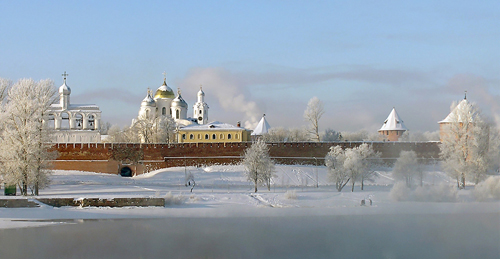 Где ещё на Руси, как не в Великом Новгороде, веселиться на Святки - народный праздник, уходящий корнями в далёкое прошлое новгородской земли? Какой русский город больше достоин такого гуляния, как не Господин Государь Великий Новгород. 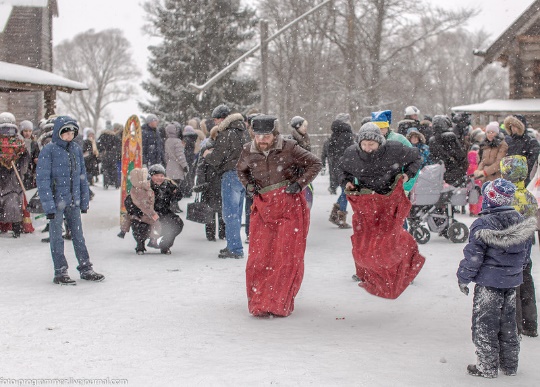 Издавна самое большое значение у наших народов придавалось Святкам. Это были не только празднества и веселья, это были особо значимые приметы и магические обряды. Особенно важной в народном календаре была первая неделя святок для всех народов наших широт. Уникальность этой экскурсии в том, что празднование Святок мы начинаем в первые дни празднеств в первом русском городе – это ли не магическое совпадение? А сам праздник с новгородскими традициями будет проходить в Музее деревянного зодчества (16 – 18 вв.) под открытым небом Витославлицы. Новгородские Святки – это и уличные гуляния с хождением со «звездой» и исполнением колядок; забавные гадания «на курицу», «на бобах» и многие другие; народные игры и развлечения на свежем воздухе: соревнования на ходулях, перетяжки и т.п.; для юных гостей катания с горок и на лошадях, кружало и прочие старинные детские забавы. Ремесленные ряды удивят Вас своим разнообразием и мастерством.  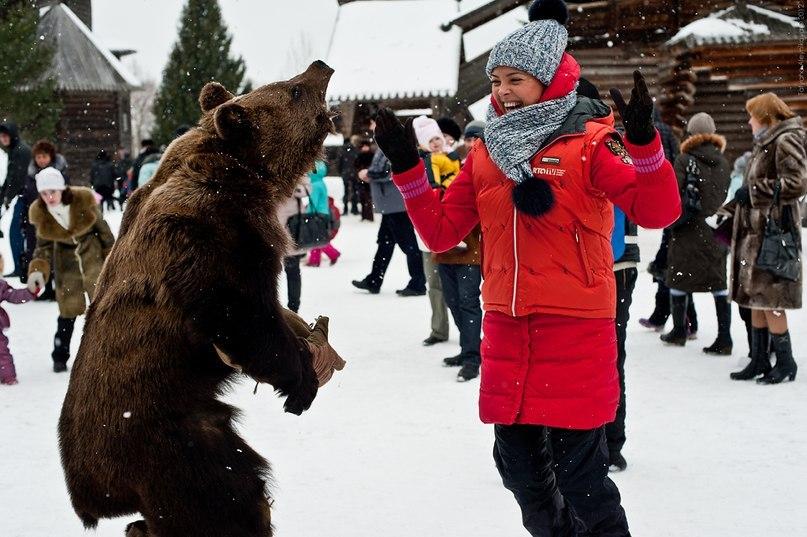 К празднику в Витославлицах прилагается насыщенная экскурсионная программа по древнему Новгороду.1-ый день (7 января). Поздний выезд из Витебска. Ночной переезд в Новгород.2-ой день (8 января). Обзорная автобусно-пешеходная экскурсия по древнему городу. Этот город хранит следы его основателя Рюрика и кровавую память об Иване Грозном. Софийский собор напоминает о деяниях Ярослава Мудрого. Чудом уцелевшие фрески Феофана Грека предстанут Вашему взору в церкви Спаса Преображения. Хорошо прислушавшись к шуму ветра на Новгородском Торге до Вас донесутся голоса иноземных «коробейников» из далекого прошлого, которые приезжали торговать в славный город с севера и юга, с запада и востока.Новгород - город с необыкновенной насыщенной событиями историей. Не даром говорилось: «Где святая София, тут и Новгород». Этот величественный город не забыл и трагический указ Ивана III о присоединении Новгорода к Москве: “ А вечевому колоколу в Новгороде не быти …». В этом городе-музее надо не просто смотреть и слушать, а всматриваться и вслушиваться – так богат он своей историей! Около 40 объектов города включены в список Всемирного культурного наследия ЮНЕСКО. Известность Новгорода – это не только сам город. «Витославицы», и древний Юрьев монастырь, и Перынский Скит, где проживает всего один монах и именно это место было одним из самых больших капищ бога Перуна в дохристианской Руси.Отъезд в Витебск. 3-ий день. Возвращение домой.Стоимость тура:   - 90 $ - для школьников                                 - 95 $ - для взрослых5 $ скидка при раннем бронировании - до 15 декабря 2015.               В стоимость входит всё:  - транспортное обслуживание по программе;                                                              - услуги руководителя группы;                                                              - экскурсионная программа по туру (Новгород                                                                   и прилегающие объекты);                                                               - обед;                                                               - входные билеты;Дополнительно оплачивается: - 300 000 белорусских рублей тур.услуга                                                          или 200 000 !!! белорусских рублей при                                                          раннем   бронировании;                                                         - посещение исторических и культурных                                                         oбъектов, не заявленных в программе.Для этой поездки обязательно наличие паспорта.При посещении церквей: дамам рекомендуется надеть накладную юбку ниже колен и платок на голову.Агентство «Юлия-ТУРс» оставляет за собой право изменять цены и время отправлений.По Вашему желанию мы можем организовать любые другие экскурсии.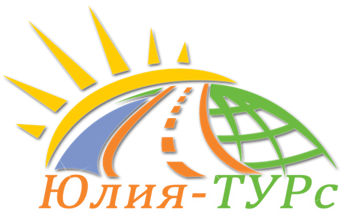 ул. Калинина 14а, офис 7 (2 этаж)(МТС): + 375 29 861 62 80;   (МТС): + 375 33 345 53 52